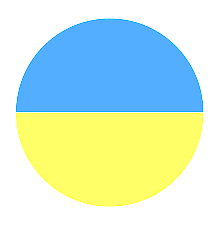 Рекомендаційна форма психологічної підтримки, Український проект. Діти та родини.
Please return this form to: Therapeutic.Sheffield@refugeecouncil.org.ukДата надання рекомендації:  Дата надання рекомендації:  Дата надання рекомендації:  Підтверджена Згода була надана клієнтом для надання до базі даних Ради Біженців: так/ніПідтверджена Згода була надана клієнтом для надання до базі даних Ради Біженців: так/ніПідтверджена Згода була надана клієнтом для надання до базі даних Ради Біженців: так/ніБудь ласка надайте відомості про дитину до якої відноситься ця рекомендаційна форма, чи, якщо рекомендація для всієї родини, будь ласка надайте відомості про одного с дітей.Будь ласка надайте відомості про дитину до якої відноситься ця рекомендаційна форма, чи, якщо рекомендація для всієї родини, будь ласка надайте відомості про одного с дітей.Будь ласка надайте відомості про дитину до якої відноситься ця рекомендаційна форма, чи, якщо рекомендація для всієї родини, будь ласка надайте відомості про одного с дітей.Ім’я:Ім’я:Прізвище:Дата народження:  Вік:  Стать:Поточна адреса:Поточна адреса:Телефон:Країна походження:УкраїнаКраїна походження:УкраїнаНаціональність/етнос:Відомості про сім’ю Відомості про сім’ю Ім’я:Відносини до дитини:Ім’я:Відносини до дитини:Ім’я:Відносини до дитини:Ім’я:Відносини до дитини:Ім’я:Відносини до дитини:Бажана мова:Національність/етнос (якщо відрізняється):Перекладач потрібен:      Так    НіПотрібна мова: Бажаний перекладач(якщо відомо):Бажана стать перекладача:        Чоловіча        Жіноча       Інша    Преференції не відомі (РБ запитати клієнта, коли будете бронювати оцінювання)      Бажана стать терапевта:          Чоловіча     Жіноча      Інша   Преференції не відомі (РБ запитати клієнта, коли будете бронювати оцінювання)     Перекладач потрібен:      Так    НіПотрібна мова: Бажаний перекладач(якщо відомо):Бажана стать перекладача:        Чоловіча        Жіноча       Інша    Преференції не відомі (РБ запитати клієнта, коли будете бронювати оцінювання)      Відомості про школуВідомості про школуНазва школи: Адреса: Ім’я вчителя: Ім’я вчителя: Інші ключові контакти школи:Телефон:Імміграція та статус підтримки Імміграція та статус підтримки  Візова схема Українська сім’я  Дім для УкраїниДата прибуття до ВБ:BRP номер:BRP номер:Іншій реєстраційний номер (будь ласка визначте):Іншій реєстраційний номер (будь ласка визначте):Номер загальної лікарняної практики (GP):Номер телефону GP:                                        Адреса GP :Соціальна служба чи інші підтримуючі сервісиСоціальна служба чи інші підтримуючі сервісиІм’я та посада:Телефон:Email:Причини надання рекомендаціїВ чому причина занепокоєння родини? Які ваші занепокоєння?Що добре працює в родині (наприклад, позначені сильні сторони, захисні фактори, інші відносини, які мають позитивні наслідки)?Чи родина знає про рекомендацію? Хто повинен прийти на сеанс психотерапії?Будь-які фактори ризику:Практичні та/чи потреби соціальної підтримки Рекомендації з приводу фізичного здоров’я/захист  Рекомендації з приводу психічного здоров’я/захист Пільги/фінансова порада/захист Освіта дітей Освіта дорослих/ESOL  Соціальна підтримка Підтримка в працевлаштуванні   Інші (будь ласка надайте деталі нижче) Будь ласка надайте деталі будь-яких потреб практичної підтримки: Відомості про того, хто надав рекомендаціюІм’я: Організація:Посада:Контактний номер:  